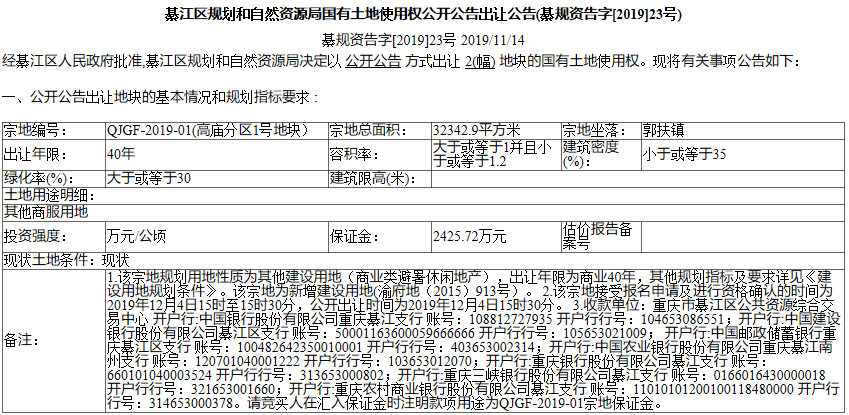 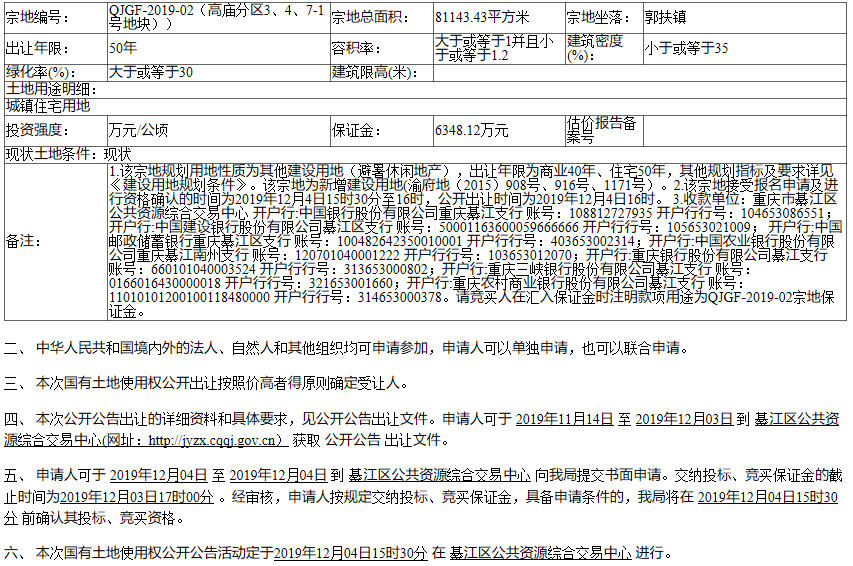 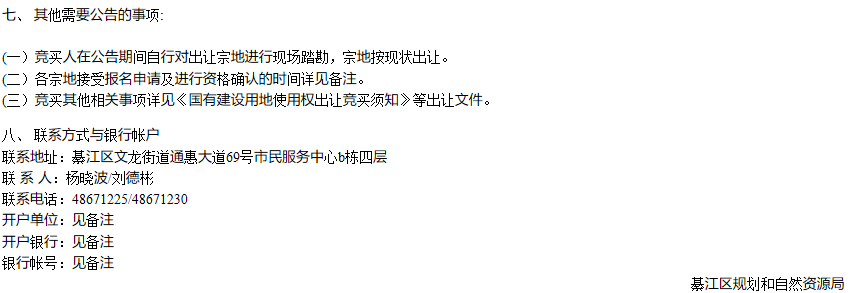 綦江区规划和自然资源局国有土地使用权公开公告出让公告(綦规资告字[2019]23号)  发布时间：2019年11月14日 9:31   行政区：重庆市 > 重庆市所辖县 > 綦江县